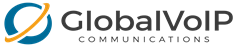 Registering Customer Brand for SMSDBA or Brand Name: 	    What type of legal form is the organization:       Legal Company Name:	Tax Number / ID / EIN (X-XXXXXXX or XX-XXXXXXX): Phone:	   	 Email:		Address:	City:		Country:	State / Province:	Zip Code:	Vertical Type:     Website:	